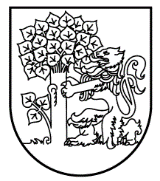   Liepājas valstspilsētas pašvaldības domeRožu iela 6, Liepāja, LV-3401, tālrunis: 63404750, e-pasts: pasts@liepaja.lv, www.liepaja.lvSAISTOŠIE NOTEIKUMILiepājā1. Saistošie noteikumi "Augstas detalizācijas topogrāfiskās informācijas aprites kārtība Liepājas valstspilsētā" (turpmāk – noteikumi) nosaka topogrāfiskās informācijas datu iegūšanas un uzturēšanas kārtību augstas detalizācijas topogrāfiskās informācijas datubāzes izveidošanai Liepājas valstspilsētā, kā arī datubāzē esošās informācijas izsniegšanas kārtību. Topogrāfiskā informācija iegūstama no topogrāfiskiem uzmērījumiem (topogrāfijām) un ģeodēziskiem izpildmērījumiem. 2. Šo noteikumu izpratnē ar izpildmērījumu saprot inženierkomunikāciju un ēku (būvju) faktiskā novietojuma uzmērījumu pēc būvdarbu pabeigšanas.3. Noteikumi attiecas uz visiem mērniecības darbu izpildītājiem – sertificētām personām, kas izpilda topogrāfiskās uzmērīšanas darbus Liepājas valstspilsētā, kā arī visām fiziskajām un juridiskajām personām, kas veic teritorijas plānošanu, zemes ierīcību, kā arī ēku, inženierkomunikāciju un līnijbūvju plānošanu, projektēšanu un būvniecību Liepājas valstspilsētā.4. Liepājas valstspilsētas pašvaldības augstas detalizācijas topogrāfiskās informācijas datubāzi (turpmāk – ADTI) pārzina Liepājas valstspilsētas pašvaldības iestāde "Liepājas būvvalde" (turpmāk – Būvvalde), kas nodrošina mērniecībai nepieciešamo datu izsniegšanu, topogrāfiskās informācijas pieņemšanu, pārbaudi un topogrāfiskās informācijas ievadīšanu datubāzē.5. Būvvalde ievadīšanai ADTI pieņem mērniecībā sertificētu personu topogrāfiskos vai ģeodēziskos uzmērījumus (tajā skaitā izpildmērījumus), kas veikti digitāli (AutoCad DWG formātā, LKS-92 koordinātu sistēmā, Latvijas normālo augstumu sistēmā (LAS-2000,5)).6. Prasības topogrāfijas izstrādāšanai:6.1. topogrāfiskie darbi izpildāmi atbilstoši Ģeotelpiskās informācijas likuma un citu normatīvo aktu prasībām;	6.2. inženierkomunikāciju ielas tīkla projektēšanai topogrāfiju izstrādā visai projektējamajai teritorijai starp ielas sarkanajām līnijām;	6.3. inženierkomunikāciju pievada projektēšanai topogrāfiju izstrādā teritorijai starp ielas sarkanajām līnijām 15 metrus uz katru pusi no pievada pieslēguma vietas līdz pieslēdzamajam objektam (ēkai, būvei), ietverot to;	6.4. ja projektējamā inženierkomunikācija vai pievads ar pieslēguma vietu atrodas ārpus ielas teritorijas, topogrāfiju izstrādā teritorijai ne mazākai kā 10 metrus uz katru pusi no projektējamās inženierkomunikācijas;	6.5. ielas pārbūves un atjaunošanas projektēšanai topogrāfiju izstrādā ielas teritorijai starp sarkanajām līnijām un teritorijai ne mazākai kā 1,5 metrus ārpus ielas sarkanajām līnijām, topogrāfijā norādot arī žogus, koku un krūmu stādījumus. Gadījumā, ja ielai piegulstošā zemesgabala reljefa līmenis ir augstāks vai zemāks par ielas reljefa līmeni 0,3 metri un vairāk, topogrāfijā jānorāda raksturīgākās augstuma atzīmes;	6.6. savrupmājas un tās palīgēku projektēšanai topogrāfiju izstrādā visam būvniecībai paredzētajam zemesgabalam. Gadījumā, ja blakus zemesgabala reljefa līmenis ir augstāks vai zemāks par uzmērāmā zemesgabala reljefa līmeni 0,3 metri un vairāk, kā arī gadījumā, ja apbūvējamajā zemesgabalā paredzēta grunts uzbēršana vai norakšana vairāk par 0,3 metriem, topogrāfijā jānorāda blakus zemesgabala raksturīgākās augstuma atzīmes apbūvējamā zemesgabala tuvumā;	6.7. topogrāfiju atsevišķas ēkas (būves) projektēšanai zemesgabalā, esošas apbūves situācijā, izstrādā apbūvējamajai teritorijai un teritorijai līdz tuvākajai zemesgabala robežai, ja tā nav tālāk par 25 metriem;	6.8. topogrāfijā obligāti jānorāda zemesgabalu kadastra apzīmējumi, ēku izvietojums, ēku adreses un zemesgabalu robežas atbilstoši Nekustamā īpašuma valsts kadastra informācijas sistēmas datiem;	6.9. ielu teritoriju topogrāfijā jānorāda ielu sarkanās līnijas.	7. Izpildmērījumu sagatavošanas nosacījumi:	7.1. pēc būvdarbu pabeigšanas būvniecības ierosinātājam jānodrošina ēkas un inženierbūves faktiskā novietojuma uzmērījums, kas iesniedzams Būvvaldē pārbaudei un reģistrācijai ADTI pirms objekta nodošanas ekspluatācijā. Izpildmērījumā jābūt attēlotai ēkas vai inženierbūves faktiskajai novirzei no būvprojekta, norādot faktiskos un projektētos raksturlielumus un attālumus. Projektētos raksturlielumus un attālumus norāda atbilstoši normatīvos aktos noteiktā kārtībā Būvvaldē akceptētajai būvniecības dokumentācijai;	7.2. izpildmērīšana izbūvētajām inženierkomunikācijām jāveic pirms tranšeju un būvbedru aizbēršanas;	7.3. ja, veicot būvdarbus vai rakšanas darbus, tiek atrastas topogrāfiskajā plānā neuzrādītas vai novietojumam neatbilstošas inženierkomunikācijas, jāfiksē to novietojums dabā un jāuzmēra;	7.4. izpildmērījumu kontrolei, par izpildmērīšanas laiku jāinformē Būvvalde ne vēlāk kā 2 stundas pirms uzmērīšanas darbu uzsākšanas.	8. Topogrāfijas un izpildmērījuma iesniegšanas, saskaņošanas un reģistrēšanas kārtība Būvvaldē:8.1. mērniecības darbu izpildītājs elektroniski nosūta uzmērīto topogrāfiju un izpildmērījumu uz elektroniskā pasta adresi topo@liepaja.lv izvērtēšanai. Topogrāfisko plānu ar skaņojumiem glabā topogrāfiskā plāna izstrādātājs;8.2. pirms iesniegšanas Būvvaldē topogrāfiskajam plānam jābūt saskaņotam ar uzmērāmajā teritorijā ar esošo inženierkomunikāciju turētājiem;8.3. Būvvalde 3 darba dienu laikā pārbauda iesūtīto topogrāfiju un izpildmērījumu, izvērtē to atbilstību normatīvo aktu prasībām un ADTI esošai informācijai. Ja konstatētas būtiskas neatbilstības no ADTI reģistrētajiem darbiem, Būvvaldei ir tiesības pieprasīt topogrāfisko darbu veicējam iesniegt uzmērīšanas lietu un lauku mērījumu datu izdrukas, lai pārliecinātos par mērījumu ticamību;8.4. nepilnību gadījumā Būvvalde iesniegto topogrāfiju un izpildmērījumu ar iebildēm nosūta mērniecības darbu izpildītājam precizēšanai. Pēc precizēšanas atkārtoti iesūtīto topogrāfiju un izpildmērījumu Būvvalde izskata 3 darba dienu laikā;8.5. pieņemot lēmumu par iesniegtās topogrāfijas un izpildmērījumu saskaņošanu, Būvvalde elektroniski nosūta topogrāfiskās informācijas planšetes mērniecības darbu izpildītājam topogrāfiskās informācijas ievietošanai;8.6. mērniecības darbu izpildītājs 3 darba dienu laikā topogrāfiju un izpildmērījumu Auto Cad DWG formātā ievieto planšetē un nosūta Būvvaldei uz elektroniskā pasta adresi topo@liepaja.lv;8.7. pēc planšetes saņemšanas un informācijas ievietošanas ADTI Būvvalde veic elektronisku atzīmi uz iesūtītā topogrāfiskā plāna vai izpildmērījuma par reģistrāciju ADTI;8.8. Būvvalde nodrošina ADTI sadarbspēju ar Valsts zemes dienesta centrālo datubāzi;8.9. topogrāfiskais plāns ir derīgs projektēšanai tikai pēc reģistrēšanas Būvvaldē. Topogrāfiskais plāns ir derīgs ne ilgāk kā 2 gadus no reģistrācijas brīža;8.10. topogrāfiskā plāna un izpildmērījuma datu pārbaude reģistrēšanai ADTI ir maksas pakalpojums saskaņā ar pielikumu. 9. Informācijas izsniegšana no ADTI:9.1. Būvvalde izsniedz informāciju no ADTI, pamatojoties uz iesniegumu, kurā norādīts pieprasītās informācijas pielietošanas mērķis, objekta adrese, nepieciešamās informācijas apjoms un saņemšanas veids (elektroniski, papīra formā). Iesniegumu ar informācijas pieprasījumu iespējams iesniegt elektroniski, sūtot uz elektroniskā pasta adresi topo@liepaja.lv;9.2. informāciju no ADTI izsniedz bez maksas. 10. Jauns topogrāfiskais uzmērījums nav nepieciešams, bet ir derīga izdruka no ADTI šādos gadījumos:10.1. inženierkomunikāciju avārijas novēršanas darbiem;10.2. pagaidu būvju vai reklāmas objektu uzstādīšanai (līdz 0,3 m dziļumam);10.3. ēku atjaunošanas projektu izstrādei, ja nav paredzēts teritorijas labiekārtojums vai inženierkomunikāciju pieslēgums;10.4. mazēku ar apbūves laukumu līdz 25 kv.m projektēšanai, ja nav paredzēts inženierkomunikāciju pieslēgums, būvniecība neskar esošās inženierkomunikācijas vai trešo personu tiesības;10.5. citos gadījumos, ko nosaka Būvvalde.11. Atzīt par spēku zaudējušiem Liepājas pilsētas domes 2010. gada 8. jūlija saistošos noteikumus Nr.12 "Augstas detalizācijas topogrāfiskās informācijas aprites kārtība Liepājas pilsētā".Priekšsēdētājs                                                                                                          Gunārs Ansiņš 2023. gada ________________                                                     Nr.          (prot. Nr., .§)Augstas detalizācijas topogrāfiskās informācijas aprites kārtība Liepājas valstspilsētāIzdoti saskaņā ar Ģeotelpiskās informācijas likuma 13. panta sesto daļu, 26. panta trešo daļu un Pašvaldību likuma 44. panta pirmo daļu